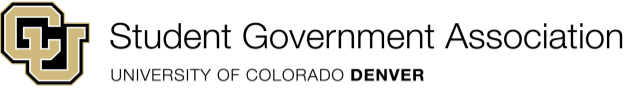 SENATE BILL  WHEREAS, The CU Denver Student Government Association (SGA) Finance and Funding Committee has a duty to assist student organizations with their financial needs, and; WHEREAS, The Finance and Funding Committee has received several budget requests that include items from Costco in years past, which student’s do not currently have access to, demonstrating the need on campus, and; WHEREAS, Costco membership allows equitable access to substantial discounts on bulk purchases, making it a valuable resource for reducing student organization’s operational costs, and; WHEREAS, Reducing student organization’s operational costs allows for more student-led events to be funded, which will maximize the student experience on campus, and; WHEREAS, The Office of Student Life’s Amazon Prime membership is expiring, and the office will be transitioning to using the Amazon Prime membership of the Office of Student Affairs, demonstrating the availability of funding, WHEREAS, The Office of Student Life has a responsibility to ensure that students have the opportunity to learn and collaborate outside of the classroom, which will be aided through meeting the needs of student organizations requests, and; WHEREAS, the Finance and Funding Committee is committed to ensuring transparency, and will provide a reporting summary of the Costco membership utilization in the end of year report to assess the impact on student life,  NOW THEREFORE BE IT RESOLVED, that the CU Denver SGA requests that the Office of Student Life allocates $120.00 to purchase a Costco business membership for student fee funded organizations on campus before October 1, 2023. Date Presented:  A Bill to Request that the Office of Student Life Purchases a Costco Business Membership Authorship: Sid Augustyn – Finance and Funding Committee Chair Sponsorship: Cade Bachman – Chief Staff  ______________________________  ______________________________  Bria Combs, President  Savannah Brooks, Vice President  